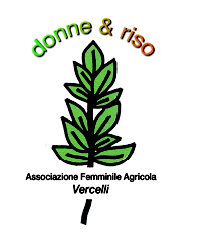 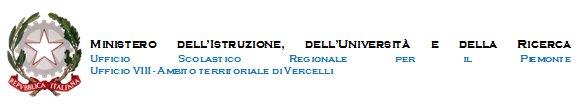                            UN POMERIGGIO A TUTTO RISO“Il RISO VA A SCUOLA: I RAGAZZI LO RACCONTANO…”XIII EDIZIONE DEL PREMIO DONNE & RISO                                                                 Teatro Civico – ore16.30via Monte di PietàVercelli, 28 gennaio 2018Sarà dedicata agli studenti di elementari e medie e alla loro creatività l’edizione 2018 di “Un pomeriggio a tutto Riso”. Ad organizzare la manifestazione arrivata al XIII appuntamento, l’Associazione Donne & Riso guidata dall’aprile del 2014 da Natalia Bobba (riconfermata per il triennio 2017-2020).  Da oltre trent’anni  attiva nell’ambito della promozione, della coltivazione e della cultura del riso, l’Associazione propone quest’anno il format “ Il riso va a scuola: i ragazzi lo raccontano”. Sotto la direzione  puntuale del direttore dell’Ente Nazionale Risi, Roberto Magnaghi, e la partecipazione di Roberto Sbaratto, lo spettacolo darà voce alle classi degli allievi di quinta elementare e terza media che hanno raccontato il riso rispettando le tipologie indicate nel bando: fiaba, canzone, pièces teatrale, articolo di giornale. I premi? Contributi in denaro destinati all’acquisto di materiale didattico. Nell’ambito del pomeriggio tuttavia ci sarà spazio anche per il conferimento del Premio Donne & Riso (la tradizionale risottiera in argento) che quest’anno andrà a Claudia Ferraris.  Vercellese diplomata al Liceo Artistico di Vercelli e poi alla scuola di fumetto di Milano, si fa conoscere a EXPO 2015 con il volume “ Fiabe di riso” (tradotto in quattro lingue). Oggi il volume è distribuito  in 37 paesi. Claudia Ferraris collabora con diverse scuole primarie e dell’infanzia con il suo progetto didattico su come nasce un fumetto.Box: i premiI° premio: per la sezione pièces teatrale, classe IIIB secondaria di 1° Comprensivo di Vallemosso-Pettinengo2° premio: per la sezione articolo di giornale, classe IIIA secondaria di 1° Comprensivo Sant’Ignazio,  Santhià3° premio: per la sezione fiaba, classe V scuola primaria di Cameriano-Casalino4° premio, per la sezione canzone, classeVB scuola primaria Comprensivo “C.Serra”, CrescentinoMenzione speciale: classe IIIA secondaria di 1° grado, Comprensivo Lanino-Pertini, VercelliBox: Il Premio Donne & Riso, istituito nel 2004, ha visto premiate in ordine cronologico Evelin Christillin, Paola Ricas, Annie Feolde, suor Franceschina Milanesio, Rosanna Lambertucci, Luisa Valazza, Elisa Isoardi, Josefa Idem, Sonia Peronaci, Katia Riccarelli, Mariangela Rondanelli, Lucilla Giagnoni, donne tutte che nell’ambito della loro attività hanno contribuito a divulgare la conoscenza e/o il consumo di riso in Italia e all’estero.